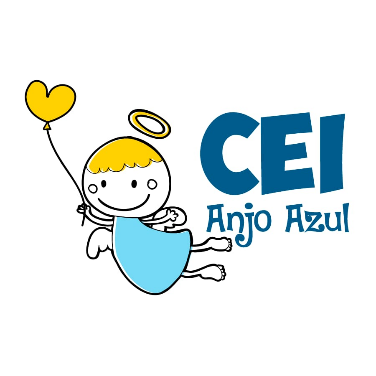 CENTRO DE EDUCAÇÃO INFANTIL ANJO AZULRua 31 de Março/nº 1508Lacerdópolis – SCCEP: 89660 000 Fone: (49) 3552 0279Coordenadora: Marizane Dall’OrsolettaE mail: ceianjoazullacerdopolis@gmail.comARTES – PROFESSORA ANA CAROLINE SEMANA: 23/11 Á 27/11(2 HORAS SEMANAIS- PLATAFORMA/WHATSAPP)MATERNAL llSUGESTÃO DE ATIVIDADE:OLÁ QUERIDAS CRIANÇAS, ESSA SEMANA ENCERAMOS NOSSAS ATIVIDADES REMOTAS.ÁRVORE DE NATAL COM TINTA GUACHE.PINTE A PALMA DA MÃO COM TINTA GUACHE VERDE E EM UMA FOLHA BRANCA VÁ CARINBANDO ATÉ FORMAR A ÁRVORE.UTILIZE TINTAS DE OUTRAS CORES PARA ENFEITAR A ÁRVORE.EXEMPLO Á BAIXO: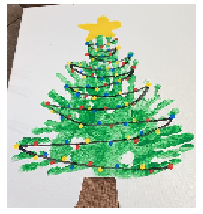 ÓTIMA ATIVIDADE E UM EXCELENTE FINAL DE ANO Á TODOS, SE CUIDEM!  ABRAÇOS CRIANÇAS.